2020 Salem KAPPA CHI Flower Sale  -  Orders due by March 31stPick up Date will be Friday May 8th from 5:30-6:45 p.m. at First English Lutheran Church:  725 East Forrest Hill, 61603; Salem orders can be delivered upon request.Customer ________________________                     Phone Number  ___________________Side 1Please complete the table below for the total of side 1.**Cannot guarantee colors - Substitutions may be made**Please turn over for side 2 →Salem Flower Sale – Orders due by March 31st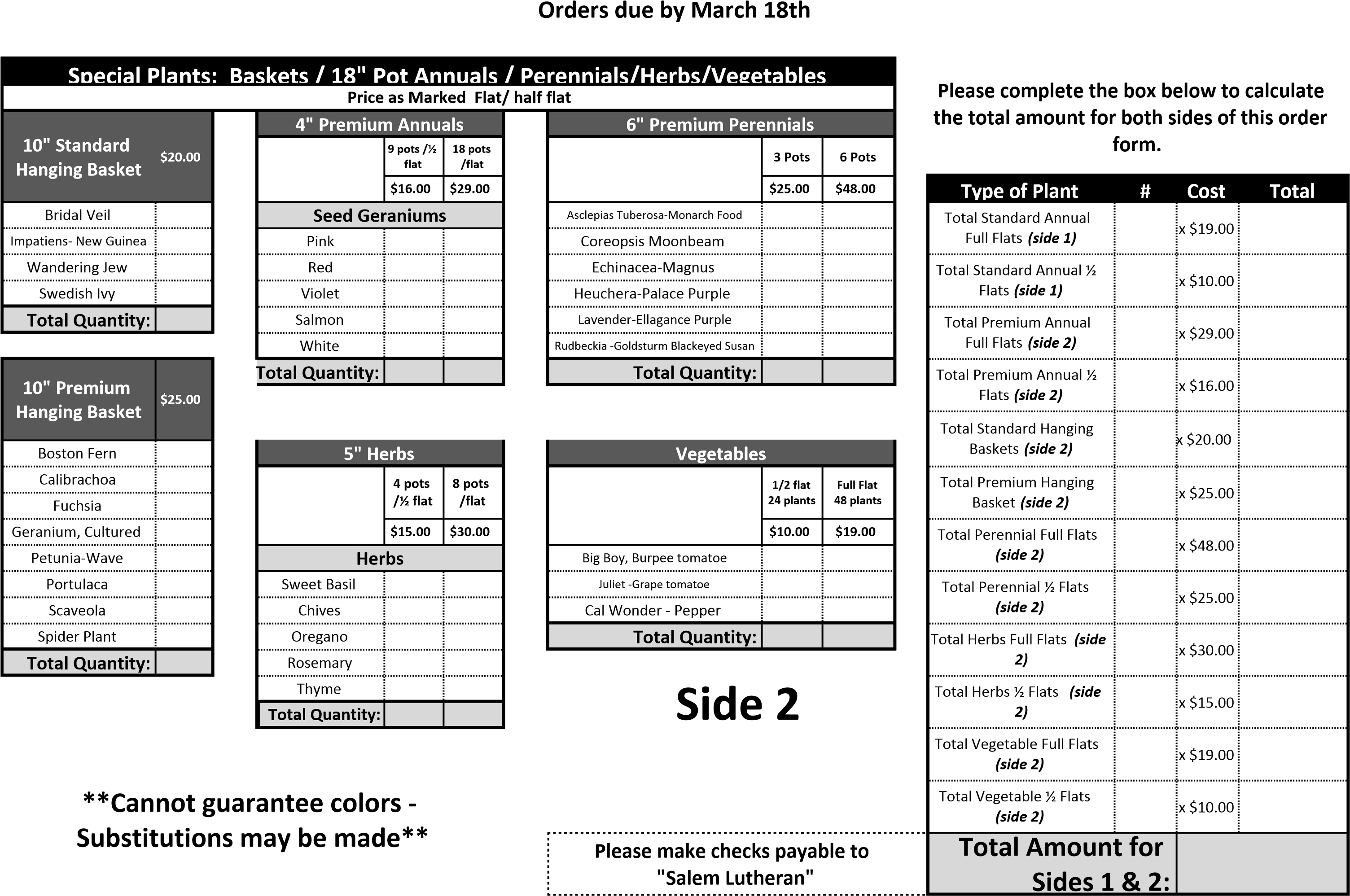 Pick up Date will be Friday May 8th from 5:30-6:45 p.m. at First English Lutheran Church:  725 East Forrest Hill, 61603; Salem orders can be delivered upon request.PLEASE RETURN THIS FORM (OR YOUR WRITTEN ORDER) TO JGOLDHAMMER@SALEMOFPEORIA.COM BY NOON ON MARCH 31, 2020. Payment due before pick up.Standard AnnualsStandard AnnualsStandard AnnualsStandard AnnualsStandard AnnualsStandard AnnualsStandard AnnualsStandard AnnualsStandard AnnualsStandard AnnualsStandard AnnualsFull Flats contain 48 plantsFull Flats contain 48 plantsFull Flats contain 48 plantsFull Flats contain 48 plantsFull Flats contain 48 plants½ Flats contain 24 plants½ Flats contain 24 plants½ Flats contain 24 plants½ Flats contain 24 plants½ Flats contain 24 plants½ Flats contain 24 plants ½ FlatFull Flat ½ FlatFull Flat ½ FlatFull Flat$10.00)$19.00)$10.00)$19.00)$10.00)$19.00)AgeratumAgeratumAgeratumImpatiensImpatiensImpatiensPetuniaPetuniaPetuniaTycoon BlueDazzler Deep PinkBravo BlueDazzler RedBravo RedBegoniaBegoniaBegoniaDazzler Voo Doo MixBravo WhiteAmbassador ScarletBravo Formula MixAmbassador WhiteAmbassador MixMarigold - RegMarigold - RegMarigold - RegAmbassador WhiteAmbassador MixHero YellowPortulacaPortulacaPortulacaHero MixSundial MixColeusColeusColeusDisco RedDisco RedDisco RedSalviaSalviaSalviaFairway MixPansyPansyPansyFlare RedDelta MixVictoria BlueDahlia MixDahlia MixDahlia MixFigaro MixPetunia - DoublePetunia - DoublePetunia - DoubleSnapdragonsSnapdragonsSnapdragonsDbl. Cascade MixSnapshot MixDianthusDianthusDianthusRocket Mix, TallRocket Mix, TallRocket Mix, TallFloral Lace True RoseVerbenaVerbenaVerbenaFloral Lace CrimsonObsession mixFloral Lace WhiteVincaVincaVincaDusty MillerDusty MillerDusty MillerSunStorm Mix Silverdust Silverdust Silverdust